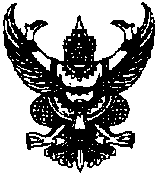 บันทึกข้อความส่วนราชการ   สำนักปลัดเทศบาล   เทศบาลตำบลโกรกแก้ว ที่    บร  ๕๕๐๐๑/			             วันที่        กรกฎาคม  ๒๕๕๘เรื่อง  ขอเชิญประชุมคณะคณะกรรมการจัดทำคู่มือปฏิบัติงานด้านการร้องเรียน/ร้องทุกข์(เรื่องร้องเรียนทั่วไป และเรื่องร้องเรียนจัดซื้อจัดจ้าง)  ของเทศบาลตำบลโกรกแก้ว----------------------------------------------------------------------------------------------------------------------------------เรียน   คณะกรรมการจัดทำคู่มือปฏิบัติงานด้านการร้องเรียน/ร้องทุกข์ (เรื่องร้องเรียนทั่วไป และเรื่องร้องเรียน จัดซื้อจัดจ้าง) ของเทศบาลตำบลโกรกแก้ว		ตามที่  เทศบาลตำบลโกรกแก้ว ได้มีคำสั่งเทศบาลตำบลโกรกแก้ว ที่ 342/2558  ลงวันที่ 7กรกฎาคม 2558 เรื่อง แต่งตั้งคณะกรรมการจัดทำคู่มือปฏิบัติงานด้านการร้องเรียน/ร้องทุกข์(เรื่องร้องเรียนทั่วไป และเรื่องร้องเรียน จัดซื้อจัดจ้าง)  ของเทศบาลตำบลโกรกแก้ว	  		ดังนั้น เพื่อให้คู่มือปฏิบัติงานด้านการร้องเรียน/ร้องทุกข์(เรื่องร้องเรียนทั่วไปและเรื่องร้องเรียน จัดซื้อจัดจ้าง)  ของเทศบาลตำบลโกรกแก้ว  ใช้เป็นแนวทางในการปฏิบัติงานในการรับเรื่องราวร้องเรียน/ร้องทุกข์ หรือขอความช่วยเหลือให้มีมาตรฐานเดียวกันและเป็นไปอย่างมีประสิทธิภาพ จึงขอเชิญทุกท่านเข้าร่วมประชุม   ในวันที่ 9 กรกฎาคม  2558 เวลา 10.00 น. ณ ห้องประชุมสภาเทศบาลตำบลโกรกแก้ว  		จึงเรียนมาเพื่อทราบและเข้าร่วมประชุมโดยพร้อมเพรียงกัน (นายเทียม  ชอบทดกลาง)ปลัดเทศบาลตำบลโกรกแก้วบันทึกข้อความส่วนราชการ   สำนักปลัดเทศบาล   เทศบาลตำบลโกรกแก้ว ที่    บร  ๕๕๐๐๑/			             วันที่        กรกฎาคม  ๒๕๕๘เรื่อง  ขอเชิญประชุมคณะคณะกรรมการจัดทำคู่มือปฏิบัติงานด้านการร้องเรียน/ร้องทุกข์(เรื่องร้องเรียนทั่วไป และเรื่องร้องเรียนจัดซื้อจัดจ้าง)  ของเทศบาลตำบลโกรกแก้ว----------------------------------------------------------------------------------------------------------------------------------เรียน   คณะกรรมการจัดทำคู่มือปฏิบัติงานด้านการร้องเรียน/ร้องทุกข์ (เรื่องร้องเรียนทั่วไป และเรื่องร้องเรียน จัดซื้อจัดจ้าง) ของเทศบาลตำบลโกรกแก้ว		ตามที่  เทศบาลตำบลโกรกแก้ว ได้มีคำสั่งเทศบาลตำบลโกรกแก้ว ที่ 342/2558  ลงวันที่ 7กรกฎาคม 2558 เรื่อง แต่งตั้งคณะกรรมการจัดทำคู่มือปฏิบัติงานด้านการร้องเรียน/ร้องทุกข์(เรื่องร้องเรียนทั่วไป และเรื่องร้องเรียน จัดซื้อจัดจ้าง)  ของเทศบาลตำบลโกรกแก้ว	  		ดังนั้น เพื่อให้คู่มือปฏิบัติงานด้านการร้องเรียน/ร้องทุกข์(เรื่องร้องเรียนทั่วไปและเรื่องร้องเรียน จัดซื้อจัดจ้าง)  ของเทศบาลตำบลโกรกแก้ว  ใช้เป็นแนวทางในการปฏิบัติงานในการรับเรื่องราวร้องเรียน/ร้องทุกข์ หรือขอความช่วยเหลือให้มีมาตรฐานเดียวกันและเป็นไปอย่างมีประสิทธิภาพ จึงขอเชิญทุกท่านเข้าร่วมประชุม   ในวันที่ 9 กรกฎาคม  2558 เวลา 10.00 น. ณ ห้องประชุมสภาเทศบาลตำบลโกรกแก้ว  		จึงเรียนมาเพื่อทราบและเข้าร่วมประชุมโดยพร้อมเพรียงกัน (นายเทียม  ชอบทดกลาง)ปลัดเทศบาลตำบลโกรกแก้วบันทึกข้อความส่วนราชการ   สำนักปลัดเทศบาล   เทศบาลตำบลโกรกแก้ว ที่    บร  ๕๕๐๐๑/			             วันที่        ตุลาคม  ๒๕๕๘เรื่อง  ขอรายงานการร้องเรียน/ร้องทุกข์  ประจำปีงบประมาณ  พ.ศ.2558----------------------------------------------------------------------------------------------------------------------------------เรียน   หัวหน้าสำนักปลัด/ปลัดเทศบาล/นายกเทศมนตรีตำบลโกรกแก้ว			เรื่องเดิม		ตามที่  เทศบาลตำบลโกรกแก้ว ได้จัดตั้งศูนย์รับเรื่องร้องเรียน/ร้องทุก ซึ่งได้มีประกาศจัดตั้งศูนย์ไปเรียนร้อยแล้ว และขณะนี้ได้สิ้นสุดปีงบประมาณ  พ.ศ.2558  ไปเรียบร้อยแล้ว  นั้น		ข้อเท็จจริง  		เพื่อเป็นการสรุปผลการดำเนินงานที่ได้ปฏิบัติ  งานนิติการ สำนักปลัด เทศบาลตำบลโกรกแก้ว จึงขอรายงานผลการร้องเรียน/ร้องทุกข์  ประจำปีงบประมาณ พ.ศ.2558  ดังนี้		1.เรื่องร้องเรียนทั่วไปได้นำมาดำเนินการ   จำนวน  5  เรื่อง  		2.เรื่องร้องเรียนเรื่องการจัดซื้อจัดจ้าง  จากการตรวจสอบอย่างละเอียดแล้ว  ปรากฏว่าเทศบาลตำบลโกรกแก้วไม่มีเรื่องร้องเรียนในเรื่องการจัดซื้อจัดจ้างแต่อย่างใด		ข้อเสนอเพื่อพิจารณา		เห็นควรให้มีการรายงานครั้งต่อไปเมื่อสิ้นสุดปีงบประมาณ  พ.ศ.2559  		จึงเรียนมาเพื่อโปรดทราบและพิจารณา(นายพีรวัฒน์  กล้วยวิเชียร)นิติกรบันทึกข้อความส่วนราชการ   สำนักปลัดเทศบาล   เทศบาลตำบลโกรกแก้ว ที่    บร  ๕๕๐๐๑/			             วันที่        ตุลาคม ๒๕60เรื่อง  รายงานสรุปผลการรับเรื่องร้องเรียน-ร้องทุกข์ที่เป็นเรื่องทั่วไป และเรื่องร้องเรียนเกี่ยวกับการจัดซื้อจัดจ้างของเทศบาลตำบลโกรกแก้ว  ประจำปีงบประมาณ พ.ศ.2560----------------------------------------------------------------------------------------------------------------------------------เรียน   นายกเทศมนตรีตำบลโกรกแก้ว			เรื่องเดิม		ตามที่  เทศบาลตำบลโกรกแก้ว ได้จัดตั้งศูนย์รับเรื่องร้องเรียน/ร้องทุก ซึ่งได้มีประกาศจัดตั้งศูนย์ไปเรียนร้อยแล้ว และขณะนี้ได้สิ้นสุดปีงบประมาณ  พ.ศ.2560  ไปเรียบร้อยแล้ว  นั้น		ข้อเท็จจริง  		เพื่อเป็นการสรุปผลการดำเนินงานที่ได้ปฏิบัติ งานนิติการ สำนักปลัด เทศบาลตำบลโกรกแก้ว  จึงขอรายงานผลการร้องเรียน/ร้องทุกข์  ประจำปีงบประมาณ พ.ศ.2560  ดังนี้		1.เรื่องร้องเรียนทั่วไปได้นำมาดำเนินการ   จำนวน  1  เรื่อง  		2.เรื่องร้องเรียนเรื่องการจัดซื้อจัดจ้าง  จากการตรวจสอบอย่างละเอียดแล้ว  ปรากฏว่าเทศบาลตำบลโกรกแก้วไม่มีเรื่องร้องเรียนในเรื่องการจัดซื้อจัดจ้างแต่อย่างใด		จากกรณีดังกล่าวพบปัญหาอุปสรรคและแนวทางการแก้ไขปัญหาดังต่อไปนี้		1.ปัญหาและอุปสรรค ข้อร้องเรียนเป็นเรื่องการจัดเก็บค่าน้ำประปา ซึ่งหากไม่ได้รับการแก้ไขปัญหาได้ทันท่วงทีอาจทำให้ประชาชนมีความรู้สึกไม่ดีต่อการบริการของเทศบาลตำบลโกรกแก้ว ในการเก็บค่าน้ำประปา ทำให้ประชาชนได้รับความเดือดร้อน		2.แนวทางในการแก้ไขปัญหา ควรทำความเข้าใจกับประชาชน เพื่อที่จะได้แก้ไขปัญหาให้กับประชาชนในพื้นที่ได้อย่างเหมาะสม		ข้อเสนอเพื่อพิจารณา		เห็นควรให้มีการรายงานครั้งต่อไปเมื่อสิ้นสุดปีงบประมาณ  พ.ศ.2561  		จึงเรียนมาเพื่อโปรดทราบและพิจารณา(นายพีรวัฒน์  กล้วยวิเชียร)นิติกร